Lesson 16:  The Most Famous Ratio of All Student Outcomes Students develop the definition of a circle using diameter and radius. Students know that the distance around a circle is called the circumference and discover that the ratio of the circumference to the diameter of a circle is a special number called pi, written.  Students know the formula for the circumference  of a circle of diameter  and radius .  They use scale models to derive these formulas.Students use  and  as estimates for  and informally show that  is slightly greater than .  Lesson Notes Although students were introduced to circles in Kindergarten and worked with angles and arcs measures in Grades 4 and 5, they have not examined a precise definition of a circle.  This lesson will combine the definition of a circle with the application of constructions with a compass and straight edge to examine the ideas associated with circles and circular regions. Classwork Opening Exercise (10 minutes)Materials:  Each student has a compass and metric ruler.
Opening Exercise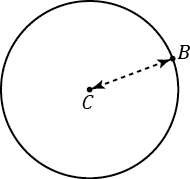 Using a compass, draw a circle like the picture to the right.  is the center of the circle.
The distance between  and  is the radius of the circle.Write your own definition for the term circle.Student responses will vary.  Many might say, “It is round.”  “It is curved.”  “It has an infinite number of sides.”  “The points are always the same distance from the center.”  Analyze their definitions, showing how other figures such as ovals are also “round” or “curved.”  Ask them what is special about the compass they used.  (Answer:  The distance between the spike and the pencil is fixed when drawing the circle.)  Let them try defining a circle again with this new knowledge. Present the following information about a circle.Circle:  Given a point  in the plane and a number , the circle with center  and radius  is the set of all points in the plane that are distances  from point .What does the distance between the spike and the pencil on a compass represent in the definition above?The radius What does the spike of the compass represent in the definition above? The center What does the image drawn by the pencil represent in the definition above?The “set of all points”Extend segment  to a segment , where  is also a point on the circle.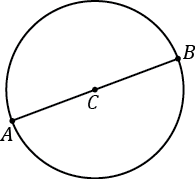 The length of the segment  is called the diameter of the circle.The diameter is twice, or  times, as long as radius.After each student measures and finds that the diameter is twice as long as the radius, display several student examples of different-sized circles to the class.  Did everyone get a measure that was twice as long?  Ask if a student can use the definition of a circle to explain why the diameter must be twice as long. Measure the radius and diameter of each circle.  The center of each circle is labeled . , ,  , 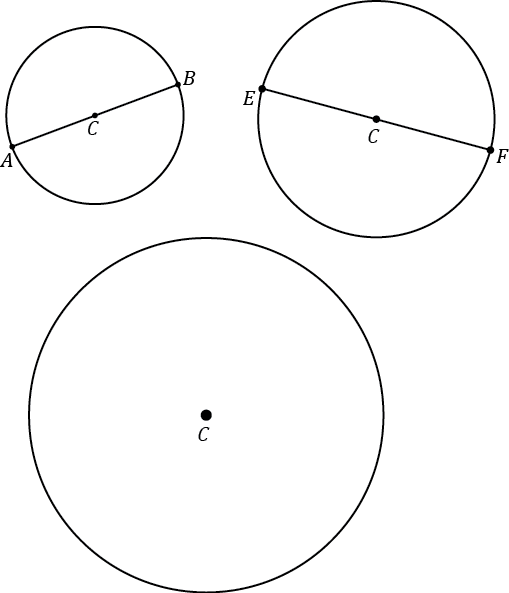 The radius of circle  is .  The diameter is .Draw a circle of radius  .Part (f) may not be as easy as it seems.  Let students grapple with how to measure  with a compass.  One difficulty they might encounter is trying to measure  by putting the spike of the compass on the edge of the ruler, i.e., the 
“ ” mark.  Suggest either:  (1) measure the compass from the  mark to the  mark, or (2) mark two points  apart on the paper first; then, use one point as the center.Mathematical Modeling Exercise (15 minutes)Materials:  a bicycle wheel (as large as possible), tape or chalk, a length of string long enough to measure the circumference of the bike wheelActivity:  Invite the entire class to come up to the front of the room to measure a length of string that is the same length as the distance around the bicycle wheel.  Give them the tape or chalk and string, but do not tell them how to use these materials to measure the circumference, at least not yet.  Your goal is to set up several “ah-ha” moments for your students.  Give them time to try to wrap the string around the bicycle wheel.  They will quickly find that this way of trying to measure the circumference is unproductive (the string will pop off).  Lead them to the following steps for measuring the circumference, even if they do succeed with wrapping the string:  Mark a point on the wheel with a piece of masking tape or chalk. Mark a starting point on the floor, align it with the mark on the wheel, and carefully roll the wheel so that it rolls one complete revolution.  Mark the end point on the floor with a piece of masking tape or chalk.Dramatically walk from the beginning mark to the ending mark on the floor, declaring, “The length between these two marks is called the circumference of the wheel; it is the distance around the wheel.  We can now easily measure that distance with string.”  First, ask two students to measure a length of string using the marks; then, ask them to hold up the string directly above the marks in front of the rest of the class.  Students are ready for the next “ah-ha” moment.Why is this new way of measuring the string better than trying to wrap the string around the wheel?  (Because it leads to an accurate measurement of the circumference.)The circumference of any circle is always the same multiple of the diameter.  Mathematicians call this number pi.  It is one of the few numbers that is so special it has its own name.  Let’s see if we can estimate the value of pi.Take the wheel and carefully measure three diameter lengths using the wheel itself, as in the picture below.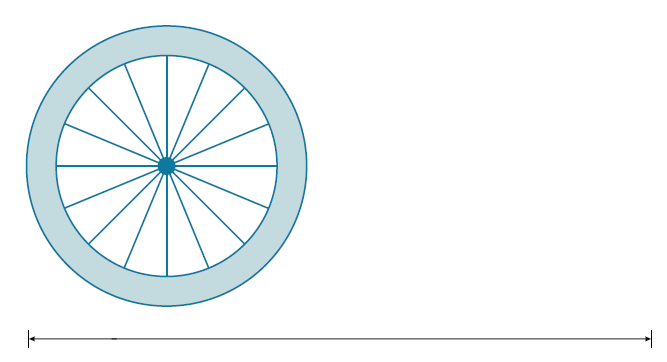 Mark the three diameter lengths on the rope with a marker.  Then, have students wrap the rope around the wheel itself.  If the circumference was measured carefully, students will see that the string is three wheel diameters plus “a little bit extra” at the end.  Have students estimate how much the extra bit is; guide them to report, “It’s a little more than a tenth of the bicycle diameter.”The circumference of any circle is a little more than  times its diameter.  The number pi is a little greater than .Use the symbol  to represent this special number.  Pi is a non-terminating, non-repeating decimal, and mathematicians use the symbol  or approximate representations as more convenient ways to represent pi. 
Mathematical Modeling Exercise  The ratio of the circumference to its diameter is always the same for any circle.  The value of this ratio, , is called the number pi and is represented by the symbol . 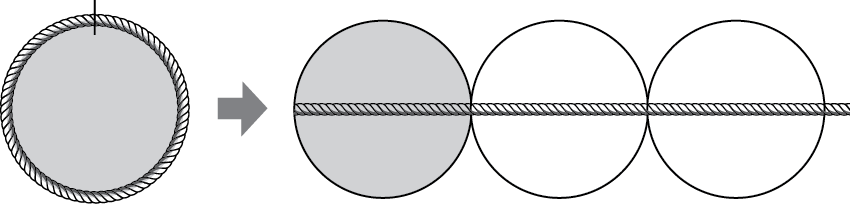 
Since the circumference is a little greater than  times the diameter,  is a number that is a little greater than .  Use the symbol  to represent this special number.  Pi is a non-terminating, non-repeating decimal, and mathematicians use the symbol  or approximate representations as more convenient ways to represent pi.  or .The ratios of the circumference to the diameter and  are equal..Example (10 minutes)Note that both  and are excellent approximations to use in the classroom:  one helps students’ fluency with decimal number arithmetic, and the second helps students’ fluency with fraction arithmetic.  After learning about  and its approximations, have students use the  button on their calculators as another approximation for .  Students should use all digits of in the calculator and round appropriately. 
ExampleThe following circles are not drawn to scale.  Find the circumference of each circle.  (Use as an approximation for .)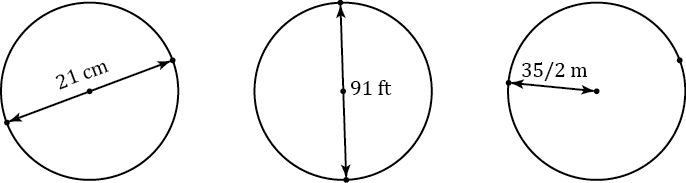 ;  .;  ; You might ask your students if these numbers are roughly three times the diameters.The radius of a paper plate is .  Find the circumference to the nearest tenth.  (Use  as an approximation for .)Diameter:  ; circumference:    Extension for this problem:  Bring in paper plates and ask students how to find the center of a paper plate.  This is not as easy as it sounds because the center is not given.  Answer:  Fold the paper plate in half twice.  The intersection of the two folds is the center.  Afterwards, have students fold their paper plate several more times.  Explore what happens.  Ask the students why the intersection of both lines is guaranteed to be the center.  Answer:  The first fold guarantees that the crease is a diameter, the second fold divides that diameter in half, but the midpoint of a diameter is the center. The radius of a paper plate is .  Find the circumference to the nearest hundredth.  (Use the  button on your calculator as an approximation for .)Circumference: A circle has a radius of  cm and a circumference of .  Write a formula that expresses the value of  in terms of  and ., or .The figure below is in the shape of a semicircle.  A semicircle is an arc that is “half” of a circle.  Find the perimeter of the shape.  (Use  for .)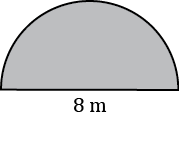 Closing (5 minutes)  
Relevant VocabularyCircle:  Given a point  in the plane and a number , the circle with center  and radius  is the set of all points in the plane that are distance  from the point .Radius of a circle:  The radius is the length of any segment whose endpoints are the center of a circle and a point that lies on the circle.Diameter of a circle:  The diameter of a circle is the length of any segment that passes through the center of a circle whose endpoints lie on the circle.  If is the radius of a circle, then the diameter is .The word diameter can also mean the segment itself.  Context determines how the term is being used:  “the diameter” usually refers to the length of the segment, while “a diameter” usually refers to a segment.  Similarly, “a radius” can refer to a segment from the center of a circle to a point on the circle.Circumference:  The circumference of a circle is the distance around a circle.  Pi:  The number pi, denoted by , is the value of the ratio given by the circumference to the diameter, that is 
.  The most commonly used approximations for  is  orSemicircle:  Let  be a circle with center , and let  and  be the endpoints of a diameter.  A semicircle is the set containing , , and all points that lie in a given half-plane determined by  (diameter) that lie on circle .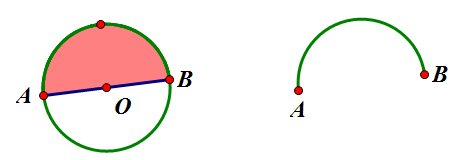 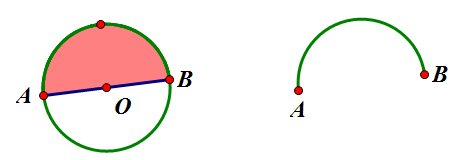 Exit Ticket (5 minutes)The Exit Ticket calls on students to synthesize their knowledge of circles and rectangles.  A simpler alternative is to have students sketch a circle with a given radius and then have them determine the diameter and circumference of that circle.Name ___________________________________________________		Date____________________Lesson 16:  The Most Famous Ratio of AllExit TicketBrianna’s parents built a swimming pool in the back yard.  Brianna says that the distance around the pool is  feet.  Is she correct?  Explain why or why not. 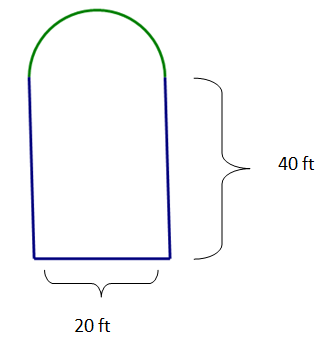 Explain how Brianna would determine the distance around the pool so that her parents would know how many feet of stone to buy for the edging around the pool. Explain the relationship between the circumference of the semicircular part of the pool and the width of the pool. Exit Ticket Sample SolutionsBrianna’s parents built a swimming pool in the back yard.  Brianna says that the distance around the pool is  feet.    Is she correct?  Explain why or why not.Brianna is incorrect.  The distance around the pool is .  She found the distance around the rectangle only and did not include the distance around the semicircular part of the pool. Explain how Brianna would determine the distance around the pool so that her parents would know how many feet of stone to buy for the edging around the pool. In order to find the distance around the pool, Brianna must first find the circumference of the semicircle, which is , or, or about.  The sum of the three other sides is ;the perimeter is  .Explain the relationship between the circumference of the semicircular part of the pool and the width of the pool. The relationship between the circumference of the semicircular part and the width of the pool is the same as half of  because this is half the circumference of the entire circle. Problem Set Sample SolutionsStudents should work in cooperative groups to complete the tasks for this exercise.  Find the circumference. 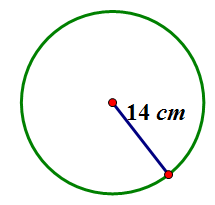 Give an exact answer in terms of . Use  and express your answer as a fraction in lowest terms. Use  button on your calculator and express your answer to the nearest hundredth.Find the circumference. 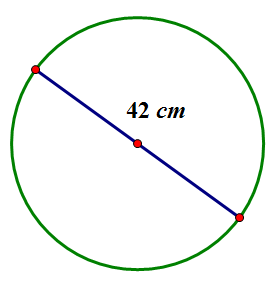 Give an exact answer in terms of . Use  and express your answer as a fraction in lowest terms. The figure shows a circle within a square.  Find the circumference of the circle.  Let .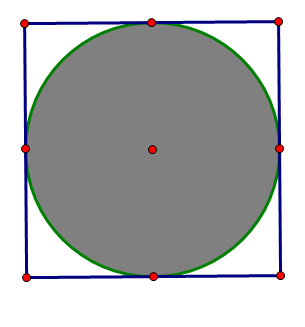 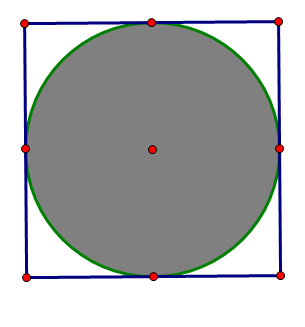 Consider the diagram of a semicircle shown. 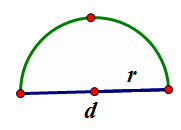 Explain in words how to determine the perimeter of a semicircle.The perimeter is the sum of the length of the diameter and half of the circumference of a circle with the same diameter. Using “” to represent the diameter of the circle, write an algebraic expression that will result in the perimeter of a semicircle.  Write another algebraic expression to represent the perimeter of a semicircle using  to represent the radius of a semicircle.Find the perimeter of the semicircle.  Let .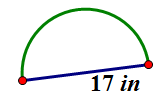 Ken’s landscape gardening business makes odd-shaped lawns that include semicircles.  Find the length of the edging material needed to border the two lawn designs.  Use  for .The radius of this flowerbed is . 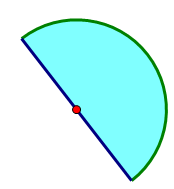 A semicircle has half of the circumference of a circle.  If the circumference of the semicircle is , then the circumference approximates .  The length of the edging material must include the circumference and the diameter .  Ken needs  meters of edging to complete his design. The diameter of the semicircular section is , and the lengths of the two sides are .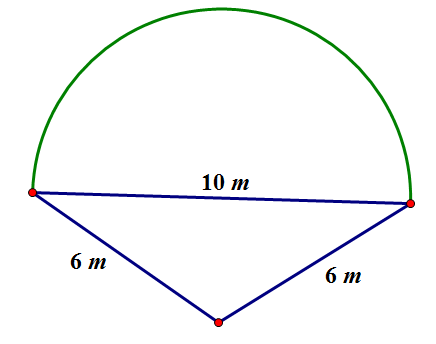 The circumference of the semicircular part has half of the circumference of a circle.  The circumference of the semicircle is, which is approximately .  The length of the edging material must include the circumference of the semicircle and the perimeter of two sides of the triangle.  Ken needs  meters of edging to complete his design. Mary and Margaret are looking at a map of a running path in a local park.  Which is the shorter path from  to ,  along the two semicircles or along the larger semicircle?  If one path is shorter, how much shorter is it?  Let 
.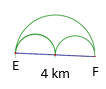 A semicircle has half of the circumference of a circle.  The circumference of the large semicircle is  or .  The diameter of the two smaller semicircles is .  The total circumference would be the same as the circumference for a whole circle with the same diameter.  If, then.  The distance around the larger semicircle is the same as the distance around both of the semicircles.  So, both paths are equal in distance.Alex the electrician needs  yards of electrical wire to complete a job.  He has a coil of wiring in his workshop.  The coiled wire is  inches in diameter and is made up of   circles of wire.  Will this coil be enough to complete the job?  Let .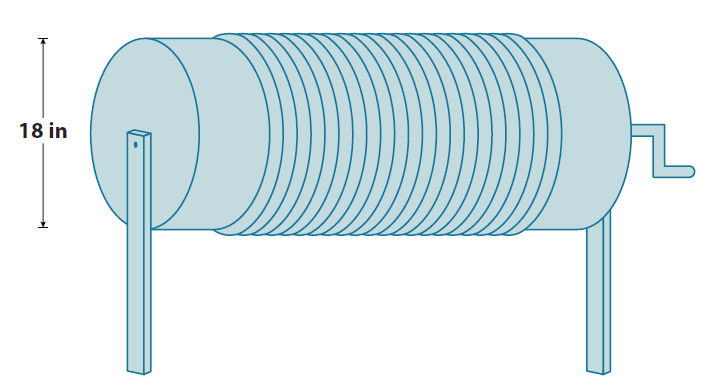 The circumference of the coil of wire is , or approximately .  If there are  circles of wire, then the number of circles times the circumference will yield the total number of inches of wire in the coil.  If , then   (  When converting inches to yards, you must divide the total inches by the number of inches in a yard, which is inches.)  Alex will not have enough wire for his job in this coil of wire.  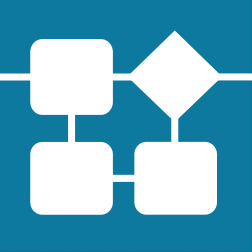 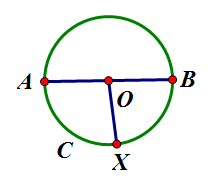 Circumference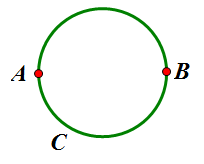 